Education Plus 2020-2021 Application Form	       	                                                     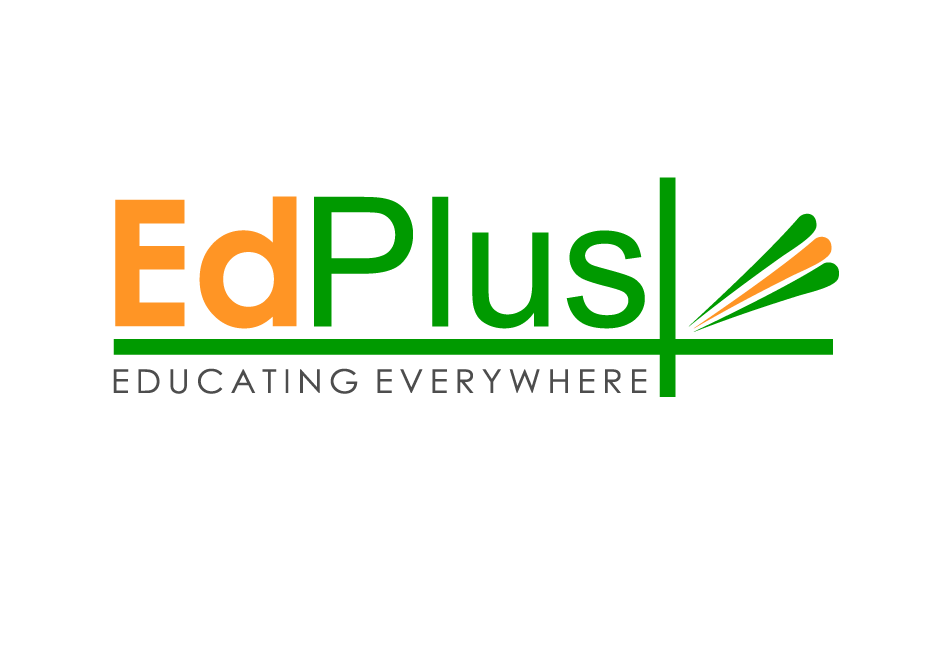 Applicant ____________________________   _________________________  Gender Identity ______________________  Age ____                          Family Name                                    Given Name(s)Date of Birth ___/___   ___/___   ___/___                Permanent Code   ___ ___ ___ ___    ___ ___ ___ ___ ___ ___ ___ ___                        Day            Month      Year                                                                 letters                                 numbersPlace of Birth _______________________    Nationality _____________________  Religion_____________________Status in Canada:    Canadian Citizen     Other ______________________ Referred by:_____________________________Correspondence	(1st Parent)				Second Address (2nd Parent …if different)Name ____________________________________		Name _______________________________________Address __________________________________		Address _____________________________________Apt # ____ City ___________ Postal Code ___________	Apt # _____ City ____________Postal Code __________Relationship ______________________________  		Relationship __________________________________Home telephone _____________________________		Home telephone _______________________________Father at work _______________ cell ____________		Work ____________________ cell _______________Mother at work _______________ cell ____________	E-mail ______________________________________E-mail ____________________ Fax ____________		Student cell ________________________________________School HistoryPresent School ______________________________________________  Present Grade _______________________Last Grade Completed ________________________________________Please list the schools attended in the last 2 years:2019-2020: _____________________________________  2018-2019 ____________________________________                               School                                                                                           SchoolOther: _______________________________________________________________________________________                                      Year/SchoolFamily InformationFather’s name _____________________ Level of Education __________Place of Birth _________________  First language __________Mother’s name ____________________ Level of Education __________ Place of Birth ________________   First language __________Student lives with: _____________________________________________________________________________Language spoken at home: _____________________________________________Please check if applicable:  Parents:    Separated        Divorced        Mother Deceased       Father Deceased   2/5Additional InformationPerson, other than parent/guardian, to contact in case of emergencyName: _________________________________________________ Relationship ____________________________________Tel. No. Home (      )_______________________________ Tel. No. Work  (      )______________________________ Medications your child is currently taking (dose and frequency): ______________________________________________________________________________________________________________________________________________________________________Food allergies / restrictions _______________________________________________________________________________________Permission to give Tylenol/Advil: ________ (parent initials)   Permission to go on spontaneous outings: ________ (parent initials)                                                            Permission to post videos and photos on our website:  _________ (parent initials)         _____________________________     ______________________________   ______________________________Date                                                                             Please print name                                   Signature of Parent or GuardianEducation Plus Registration Contract September 2020- June 2021							Page 3/51.  ServicesEducation Plus disburses educational materials and services to high school aged students.  Through teaching, supplying of materials and provision of an educational environment conducive to learning, we prepare students for MELS standardized examinations and eventually, graduation from secondary school.  Visit our website: Edplus.ca to learn more.2.  Conditions of AdmissionThe parents(s) of the student hereby signify that they have read the student contract and the school overview and accept that the education of their child will be in accordance with the philosophy of education expressed therein.  The parents are willing to accept the school’s authority in matters of school discipline and curriculum, and agree that their child will obey the school’s rules.  They agree to cooperate fully with the staff of the institution.3.  Language of InstructionEnglish is the language of instruction at Education Plus.4.  Textbooks and SuppliesThe tuition fee includes the use of textbooks, supplies, materials, etc.5.  PaymentsPayments are made by cheque (to Education Plus) or in cash.  Education Plus will not provide any services to parents or students upon failure to meet payment obligations.6.  General StipulationsNo institution may require payment from a client before performance of its obligation has begun, except for the payment of an admission or enrollment fee not in excess of the amount determined in accordance with the regulations of the Minister.  No institution may require payment of the client’s obligation, or balance thereof if admission or enrollment fees have been paid, in less than two reasonably equal installments.   The dates on which the installments become due must be fixed in such a way that they fall approximately at the beginning of each half of the duration, calculated in months, lessons or credits, of the educational services for which the student is enrolled.  The client may, at any time and at his discretion, cancel the contract by giving notice to that effect by registered mail.  The contract shall be canceled by operation of law from the receipt of the notice.If the client cancels the contract before the provision of services has begun, the institution cannot demand compensation in excess of the amount obtained by subtracting the admission or enrollment fees from the lesser or the following two amounts:  the maximum amount determined in accordance with the regulations of the Minister, and an amount representing not more than one tenth of the total price agreed upon for the services.If the client cancels the contract after the provision of services has begun, the institution may demand only the following amounts from the client:the price of the services provided calculated in terms, lessons, or credits as specified in the contract;as penalty, the amount obtained by subtracting the admission or enrollment fees from the lesser of the following two amounts:  the maximum amount determined in accordance with the regulations of the Minister, and an amount representing not more than one tenth of the total price agreed upon for the services.no refunds will be given for tuition payments once a month has begun.In the ten days following the cancellation of the contract, the institution must return to the client the amounts it has received in excess of those to which it is entitled. The client may demand that the contract be annulled if he becomes aware that the student was admitted to the educational services      concerned in contravention of the provisions governing admission to those services.7.  AssignmentThe institution hereby agrees not to transfer, assign or sell this contract.8.  LanguageThe parties acknowledge that they have requested that this agreement be drawn in the English language only.  (Les parties reconnaissent qu’elles ont exigé que cette convention soit redigée en anglais seulement.)Signed in duplicate this _________________day of ___________________________ 20___________.Signature of Parent ______________________________________________Signature of Student _____________________________________________    Signature of School Authority ______________________  2020-2021 Education Plus Student Agreement										4/5					 Reasonable dress code (Principal’s discretion) School begins at 9:30 am (if you arrive at 9:31 you are late and may not be permitted to enter the building). If you must be absent THE STUDENT must phone the school before 9:30 AM to explain.Infractions Cheating including plagiarism  Lateness Unacceptable absences Smoking anything /Vaping in restricted areas (anywhere within 50 meters of the school building) Refusal to complete work or participate in school activities and outings Disruptive behavior in class or around the schoolDismissal Willful destruction of property Being under the influence of or in possession of drugs or alcohol during school hours Bullying, harassment including any form of slanderous electronic communication/sharing and social media posting Participating in games of chance for financial or other gain (betting) Stealing Habitual lateness/absences Written, verbal, recorded or implied racist language, signs, or behaviour Violent or abusive language or behavior (fighting or intimidation) Possessing any type of weapon or dangerous instrument  Unacceptable activities outside of school hoursStudent’s signature ______________________________________     Date __________________________________2020-2021 Education Plus Parent Agreement Agree with the student agreement Support the efforts of the administration and teachers of Education Plus Report behaviors which might help Education Plus understand and teach your child Make payments as agreed to in the registration contract Assume financial responsibility for the willful destruction of property Understand that Education Plus reserves the right to dismiss a student at its discretionI have read and agree with the Late and Absent Policy and the Assignment and Test Policy.I agree with the Full-Time Student Agreement.I agree with the Cell Phone Policy.I am enrolling my child in Education Plus and the Active Learning ProgramParent/Guardian signature _________________________________   Date ____________________________________Please enclose the following:A photocopy of your son’s/daughter’s birth certificateA photocopy of your son’s/daughter’s medicare cardA photocopy of your son’s/daughter’s most recent report cardEducation Plus Late and Absent Policy 2020-2021									Page 5/5Our two stated rules are be here and do the work.  Our concern that we want to address in this policy is the first rule – be here.Education Plus is unlike most schools.  One of those ways is how we disseminate information and how and when the students get the chance to react to what they have learned.  Our approach is hands-on, discovery learning.  Most of the information is transmitted orally with visual aids such as videos and power points or using diagrams on the marker board.  The student’s reaction, formerly known as homework,  is started and often completed in class.  This allows the teacher and student time to make sure that the lesson has been grasped.  The current events/homeroom class each morning is an integral part of the day at Education Plus.  All announcements and news will be discussed during this time.  It is, therefore, critical for all full-time students to be on time and present in this class.  This class is also a component in the student’s life skills course as it is often when orals and presentations are made.Given this information you can see how important it is for your child to be in school, on time, every day.  Academic achievement is secondary to the more important goal we have for your child, which is work ethic.  Our staff models this work ethic and we hope it will rub off onto our students.  Showing up on time is half the job – for some, the most difficult part.  We try to make it easy. If a student is absent from 10 classes s/he may fail the term and must apply to restart the course(s) the following term. If a student arrives after 9:30 am, s/he will occasionally find the door locked and must return the next school day on time. If a student is not in the building before an exam commences, s/he will not be permitted to write the exam.  Education Plus Assignment, Project and Test Policy 2020-2021The concern we will be addressing in this policy is the second rule – do the work.Education Plus students are goal oriented.  Our teaching style is discovery/hands on.  Assignments, projects, and presentations are some of the best academic tools provided for students as they allow them to participate actively in their own learning.  Completing an assignment on any subject will be one of the best skills we teach all year.  It is important that a student attend classes.  It is equally important that students hand in their assignments and pass tests.To obtain detailed instructions about the assignments, students must attend classes.  As a follow up, there is a link on our website (edplus.ca) where students and parents can check for assignments and due dates.  Each teacher updates his/her subject link on a weekly basis so be sure to check it out.Our policy for assignments, projects and tests:  Deadlines for assignments and projects are immutable. Tests are given only once, regardless of the excuse.Completing assignments demonstrates an understanding of the subject.  Passing tests demonstrates mastery.  These are vital indicators to both teachers and students that a level of knowledge has been attained and that the next level should be attempted.All our outings are part of the Active Living Program (ALP).  Instead of discussing theories in a classroom setting, we take a more hands-on, practical approach. To obtain marks for ALP, students must attend outings and actively participate in both individual and group projects. This includes our running program. Outings are NOT optional.Education Plus Cell Phone/Electronic Communication Device Policy 2020-2021Technology has changed our world and continues to impact every aspect of our lives.  Some technologies improve our lives while others frustrate us and those around us.  Cell phones can do both. So much information is available to students through cell technology. Outside of the classroom this technology can enhance a student’s life; in a school setting they can be an impediment to learning. Parents must be aware that if they allow their child to have a cellphone we will NOT police his or her use of it in our classrooms. That being said, we request cooperation. The following is how we can work together to best employ this powerful technology:If a student has a cellphone or electronic communication device, s/he must have it turned OFF during class time and it must be visible on his or her desk. Tech-breaks will be given when students are permitted to access cell-based information. From time to time teachers will request that students use their devices for classroom-based instruction.  If a cell phone/electronic communication device rings or disrupts the class in any way, the student may be asked to leave the device at the office for the rest of the day.If you must reach your child during school hours, please call our school number.Enrolling your child in Education Plus is a confirmation that you will comply with the above policies.Signature of Parent/Guardian ______________________________________   Date __________________________________AmountStatusApplication$ 50.00Due Registration$250.00Due TuitionSee attached invoice